   SAINT HERBLAIN TENNIS CLUB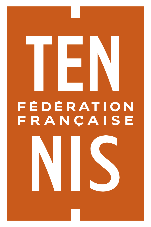 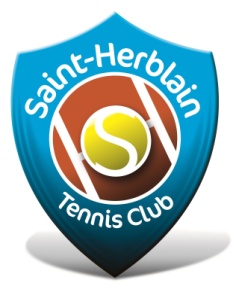        Fiche Inscription 2018/2019Inscription  □         Réinscription  □ 	 Homme/Garçon □      Femme/Fille □Nom : …………………………..  Prénom : .…..….……… Date de naissance : ….….……….…….Adresse : .…………………………………………………………………………….…………..……….Code postal : ……….  	Ville : ………………....   E-mail : …..…………… Tél port : ……….….……  LES TARIFS  comprennent: Le prix de la licence FFT, les animations, l’accès aux terrains sur réservation.Réduction de 10€ à partir de la deuxième inscription d’une même famille	* Sur validation de l’équipe pédagogique*Durant les vacances scolaires et les WEL’adhérent ou son représentant légal reconnait que l’adhésion au club entraîne l’acceptation du règlement intérieur de celui-ci (disponible sur le site www.shtc.fr) et des règlements de la FFT.L’adhérent ou son représentant légal autorise le SHTC à utiliser les images fixes ou audiovisuelles sur lesquelles il pourrait apparaître ou sur lesquelles pourrait apparaître son enfant, prises à l’occasion de manifestations organisées par le club, pour la durée la plus longue prévue par la loi, les règlements et les traités en vigueur.	Nom :                                                 Date : 		            	         Signature : Renseignements : shtc.tennis@outlook.com ou au 0781700404Caution (encaissée) pour le badge d’entrée à l’Orvasserie (réservé aux adultes, chèque séparé) □ 25 €Cadre réservé au club	                                                         Chèque à l’ordre du: S. H. T. C.Montant :………....€   mode de paiement : Espèces  / Chèque  Banque :…..………… N° de chèque:………...........................                                Jeunes (27 séances)                                 Jeunes (27 séances)                                 Jeunes (27 séances)                                 Jeunes (27 séances) Club Galaxie(2014 à 2008)Club Campus(2007 à 2001)Club Avenir*(2007 à 2001)Club Elite*(2006 à 2000)1h/semaine1h/semaine1h30/semaine□ 190€2x 1h30/semaine□ 140€□ 160€1h30/semaine□ 190€□ 310€AdultesAdultesAdultesAdultesSans coursSans cours             Avec cours (27 séances)             Avec cours (27 séances)LoisirsEntrainement Libre (+ de 60 ans)Initiation / Perfectionnement CompétitionAccès libre aux créneaux disponibles2h00/semaine1h00/semaine1h30/semaine□ 135€□ 155€□ 200€□ 250€OptionsOptionsOptionsCardio-TennisPréparation PhysiqueParent*Séances de 1h00 le jeudi soirSéances de 1h00 le samedi matinAccès aux terrains avec votre enfant□ 45€□ 45€□ 65€